Ενημέρωση για την πραγματοποίηση  πολυήμερης μετακίνησης  του σχολείου μας στο πλαίσιο …………………………….Σας ενημερώνουμε ότι για το χρονικό διάστημα από  …………………….., ….. - ...... - 202.. έως και …………............., …...-…...-202.., ……………(αριθμός) εκπαιδευτικοί και ………………(αριθμός) μαθητές  της ……………….. (τάξη/τάξεις)  ή ομάδας μαθητών του σχολείου μας, θα πραγματοποιήσει μετακίνηση, με προορισμό ………………………, στο πλαίσιο ………………………………………………….………... σύμφωνα με την υπ’ αριθ …..../ ….. - …... - 202…  Πράξη του Συλλόγου Διδασκόντων.Βεβαιώνω ότι:Συμμετέχουν μαθητές σε ποσοστό ≥70 % (όπου απαιτείται).Έχω παραλάβει και τηρώ στο αρχείο του σχολείου, Υπεύθυνες δηλώσεις των κηδεμόνων των μαθητών για τη συναίνεση ή μη συναίνεσή τους στη συμμετοχή των παιδιών στη μετακίνηση.Τηρείται η αναλογία συνοδών/ μαθητών. Οι μαθητές που δε θα συμμετέχουν θα παρακολουθήσουν πρόγραμμα σχολικών δραστηριοτήτων στο σχολείο. Έχουν εφαρμοστεί όλα όσα επιπλέον προβλέπονται από την υπ’ αριθ. 20883/ ΓΔ4/ 12-02-2020 ΥΑ (ΦΕΚ 456/ τ. Β’/ 13-02-2020).                                                                                                                                                                                                                                                                                          Ο/Η Διευθυντής/τρια του σχολείου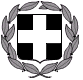 ΕΛΛΗΝΙΚΗ ΔΗΜΟΚΡΑΤΙΑΥΠΟΥΡΓΕΙΟ ΠΑΙΔΕΙΑΣ ΚΑΙ ΘΡΗΣΚΕΥΜΑΤΩΝΠΕΡΙΦΕΡΕΙΑΚΗ Δ/ΝΣΗ ΕΚΠ/ΣΗΣ ΑΤΤΙΚΗΣΔΙΕΥΘΥΝΣΗ ΔΕΥΤΕΡΟΒΑΘΜΙΑΣ ΕΚΠΑΙΔΕΥΣΗΣ Β΄ ΑΘΗΝΑΣΣΧΟΛΕΙΟ : ____________________________________________ΕΛΛΗΝΙΚΗ ΔΗΜΟΚΡΑΤΙΑΥΠΟΥΡΓΕΙΟ ΠΑΙΔΕΙΑΣ ΚΑΙ ΘΡΗΣΚΕΥΜΑΤΩΝΠΕΡΙΦΕΡΕΙΑΚΗ Δ/ΝΣΗ ΕΚΠ/ΣΗΣ ΑΤΤΙΚΗΣΔΙΕΥΘΥΝΣΗ ΔΕΥΤΕΡΟΒΑΘΜΙΑΣ ΕΚΠΑΙΔΕΥΣΗΣ Β΄ ΑΘΗΝΑΣΣΧΟΛΕΙΟ : ____________________________________________ΕΛΛΗΝΙΚΗ ΔΗΜΟΚΡΑΤΙΑΥΠΟΥΡΓΕΙΟ ΠΑΙΔΕΙΑΣ ΚΑΙ ΘΡΗΣΚΕΥΜΑΤΩΝΠΕΡΙΦΕΡΕΙΑΚΗ Δ/ΝΣΗ ΕΚΠ/ΣΗΣ ΑΤΤΙΚΗΣΔΙΕΥΘΥΝΣΗ ΔΕΥΤΕΡΟΒΑΘΜΙΑΣ ΕΚΠΑΙΔΕΥΣΗΣ Β΄ ΑΘΗΝΑΣΣΧΟΛΕΙΟ : ____________________________________________………………,    ….- ….- 202..Αρ. Πρωτ. : ………………,    ….- ….- 202..Αρ. Πρωτ. : Tαχ. Δ/νση	: ΠΡΟΣ: ΠΡΟΣ: Διεύθυνση ΔευτεροβάθμιαςΕκπαίδευσηςΒ΄ΑθήναςΤαχ. Κώδ.	:ΠΡΟΣ: ΠΡΟΣ: Διεύθυνση ΔευτεροβάθμιαςΕκπαίδευσηςΒ΄ΑθήναςΤηλέφωνο	:ΠΡΟΣ: ΠΡΟΣ: Διεύθυνση ΔευτεροβάθμιαςΕκπαίδευσηςΒ΄ΑθήναςΠληροφορίες:ΠΡΟΣ: ΠΡΟΣ: Διεύθυνση ΔευτεροβάθμιαςΕκπαίδευσηςΒ΄Αθήναςe-mail:ΠΡΟΣ: ΠΡΟΣ: Διεύθυνση ΔευτεροβάθμιαςΕκπαίδευσηςΒ΄Αθήνας